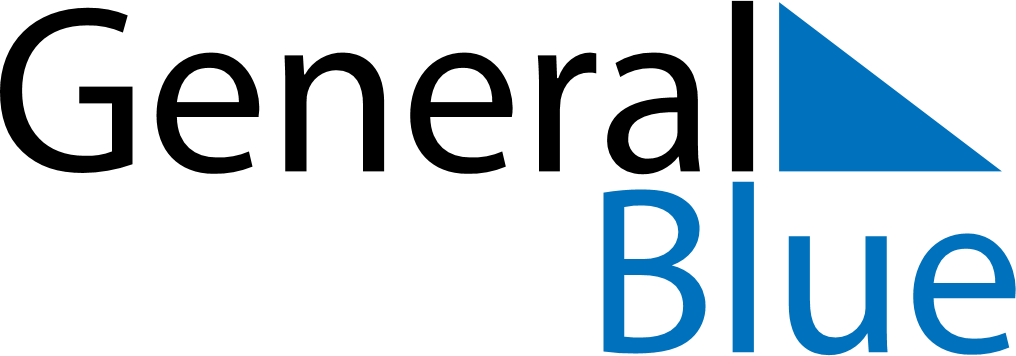 Christmas Island 2025 HolidaysChristmas Island 2025 HolidaysDATENAME OF HOLIDAYJanuary 1, 2025WednesdayNew Year’s DayJanuary 26, 2025SundayAustralia DayJanuary 29, 2025WednesdayChinese New YearMarch 24, 2025MondayLabour DayMarch 30, 2025SundayEnd of Ramadan (Eid al-Fitr)April 18, 2025FridayGood FridayApril 25, 2025FridayAnzac DayJune 6, 2025FridayFeast of the Sacrifice (Eid al-Adha)October 6, 2025MondayTerritory DayDecember 25, 2025ThursdayChristmas DayDecember 26, 2025FridayBoxing Day